BHARATHIAR UNIVERSITY, COIMBATORE 641 046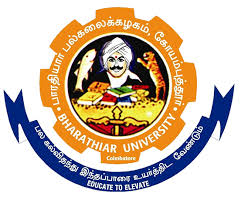 Re-accredited with “A” grade by NAAC Ranked 14th among Indian Universities by MHRD-NIRF(Established by Tamil Nadu State Legislature under the Bharathiar University Act 1981)Phone: 0422-2428114, 116, FAX: 0422-2425706  
e-mail: annualreport@buc.edu.in,  Website:  www.b-u.ac.inNAME OF THE SCHOOL : _  _ _ _ _ _ _ _  _ _ _ _ _ __  _ _ _ _ _ _ _  _ _ _ _ _ _1. Department Details 2. Details of the Faculty Members 3. Details of BSR Faculty Fellow, Emeritus Faculty etc.,4. Research Projects undertaken 5. Patents Awarded / Filed 6.  Programmes Organized / Presented and Publications7.  Courses offered, Sanctioned Strength of Students and Enrolment details (please specify the courses)8. Details of transgender students :   9.   Enrolment of Students from Overseas and other States10. Fellowships Awarded National / International11. Scholarships Awarded12. Placement Details    Name of the Placement Officer/Coordinator:                                             Phone No. 13.  Awards/Achievements by Faculty Members14.  Curricular and co-curricular achievements of students (NET, GATE, SET, JSET, UPSC, TNPSC, RRB, SPORTS, CULTURALS / Others)15. Degrees awarded 16. Available Infrastructure and Research facilities        (Please specify equipments worth more than Rs. Five Lakh Only procured during this year)17.  Department Library / ICT Resources Faculty in-charge of the Library: 18. Best Practices of the Department. (Not exceeding five lines)--------------------Name of the DepartmentName of the HOD, Contact No. and E-mail Year of EstablishmentDepartment Telephone Number/E-mail/WebsiteSpecial Status : SAP/FIST/DST/PURSE/Others S. No.Name Qualifi-cationDesignationSpecializationExperience in yearsExperience in yearsE-mail / Contact No. Office/MobileS. No.Name Qualifi-cationDesignationSpecializationTeachingResearchE-mail / Contact No. Office/Mobile12S. No.Name Qualifi-cationDesignationSpecializationExperience in yearsExperience in yearsE-mail / Contact No.Office/MobileSanction order no. & dateS. No.Name Qualifi-cationDesignationSpecializationTeachingResearchE-mail / Contact No.Office/MobileSanction order no. & date12S.NoParticularsNos.Name of the funding AgenciesTotal Amount(Rs.)1Minor Projects  (Individuals) 2Major Projects (Individuals)3Research Schemes (FIST,SAP etc.,)4. Industrial / Consultancy ProjectsTotalS.No.Name of the Faculty memberNo. of Patents AwardedNo. of Patents AwardedNo. of Patents FiledNo. of Patents FiledS.No.Name of the Faculty memberIndiaAbroad (specify the country)IndiaAbroad (specify the country)123TotalTotal  S. No.Name of the Faculty memberNo. of programmes organized No. of programmes organized No. of programmes organized No. of programmes organized No. of programmes organized No. of programmes organized No. of programmes organized No. of papers presentedNo. of papers presentedNo. of papers presentedNo. of papers presentedNo. of papers presentedNo. of publicationsNo. of publicationsNo. of publicationsNo. of publicationsNo. of publications  S. No.Name of the Faculty memberCongressConferences/Seminar/SymposiumRefresher courseWorkshopsExtension ActivityAlumniOthersCongressConferencesSeminarsWorkshopsSymposiaInternational JournalNational JournalBooksBook ChaptersMonograph12TotalTotalS. NoName of the Programme with SubjectAided / Unaided Sanctioned Strength  First Year EnrolmentFirst Year EnrolmentTotal  Community-wise Enrolmentfor first yearCommunity-wise Enrolmentfor first yearCommunity-wise Enrolmentfor first yearCommunity-wise Enrolmentfor first yearCommunity-wise Enrolmentfor first yearCommunity-wise Enrolmentfor first yearCommunity-wise Enrolmentfor first yearCommunity-wise Enrolmentfor first yearCommunity-wise Enrolmentfor first yearCommunity-wise Enrolmentfor first yearCommunity-wise Enrolmentfor first yearCommunity-wise Enrolmentfor first yearCommunity-wise Enrolmentfor first yearCommunity-wise Enrolmentfor first yearS. NoName of the Programme with SubjectAided / Unaided Sanctioned Strength  First Year EnrolmentFirst Year EnrolmentTotal  Community-wise Enrolmentfor first yearCommunity-wise Enrolmentfor first yearCommunity-wise Enrolmentfor first yearCommunity-wise Enrolmentfor first yearCommunity-wise Enrolmentfor first yearCommunity-wise Enrolmentfor first yearCommunity-wise Enrolmentfor first yearCommunity-wise Enrolmentfor first yearCommunity-wise Enrolmentfor first yearCommunity-wise Enrolmentfor first yearCommunity-wise Enrolmentfor first yearCommunity-wise Enrolmentfor first yearCommunity-wise Enrolmentfor first yearCommunity-wise Enrolmentfor first yearSecond YearSecond YearThird YearThird YearGrand Total  (I,II & III   Years)Grand Total  (I,II & III   Years)S. NoName of the Programme with SubjectAided / Unaided Sanctioned Strength  First Year EnrolmentFirst Year EnrolmentTotal  OCOCBCBCBCMBCMMBC/ DNCMBC/ DNCSCSCSCASCASTSTSecond YearSecond YearThird YearThird YearGrand Total  (I,II & III   Years)Grand Total  (I,II & III   Years)S. NoName of the Programme with SubjectAided / Unaided Sanctioned Strength  MFTotal  MFMFMFMFMFMFMFMFMFMF1Ph. D. 2M. Phil.3PG. 4U.G.5PG  Diploma 6Certificate  Total  S.No.ProgrammeI - YearII - YearIII - YearS. No.Name of the Programme with Subject Number of Students Number of Students Number of Students Number of Students Number of Students Number of StudentsTotalS. No.Name of the Programme with SubjectOverseasOverseasOverseasOther StateOther StateOther StateS. No.Name of the Programme with SubjectMaleFemaleTotalMaleFemaleTotal12S. No.AgencyPosition (PF/URF/JRF/SRF/RA/others)Number of FellowshipsNumber of FellowshipsTotalS. No.AgencyPosition (PF/URF/JRF/SRF/RA/others)MFTotal12S. No.Nature of ScholarshipU.G.U.G.P.G.P.G.M. Phil.M. Phil.Ph.D.Ph.D.Amount`S. No.Nature of ScholarshipMFMFMFMFAmount`1B.C.(State)2B.C.M.(State)3M.B.C./D.N.C.(State)4SC/SCA/ST(State)5SC/ST(National)6OBC (National)7University Free Education8Loan Scholarship9Single Girl Scholarship10Others (Specify the name of the scholarship)TotalS. No.ProgrammesNos.1Placements Programmes 2Campus interviews conducted by Companies / Organizations 3Placements obtained through on and off campus S. No.Name of the FacultyDetails of Award achievementsAwarding Agency12S.No.Name of the StudentName of the Exam / EventPosition (JRF / Winner / Runner/etc.)S. NoPh.D.Ph.D.Ph.D.Ph.D.M. Phil.M. Phil.M. Phil.P.G.U.G.S. NoFTPTTotalFTPTTotalP.G.U.G.1Male2FemaleS. No.Name of the Equipment / Computer / Software / OthersQuantityAmount (in Rs.)12S. No.ParticularsNos.S. No.ParticularsNos.1Books available 6Indian Magazines  2Books added 7Foreign  Magazines3Titles available 8Indian Journals4Data bases / software available9Foreign  Journals5CDs and Digital Books available10Language Lab